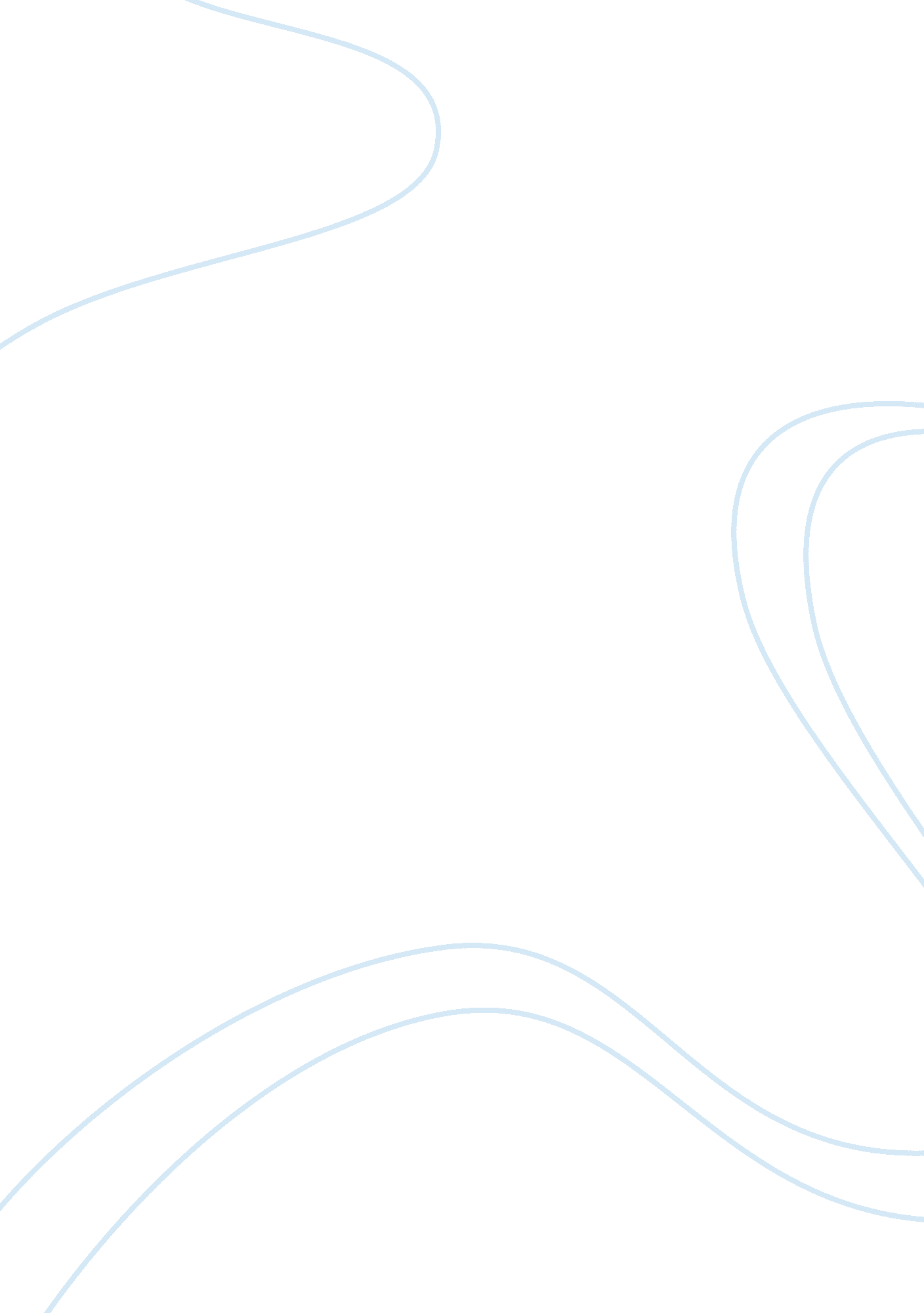 Healthandfitness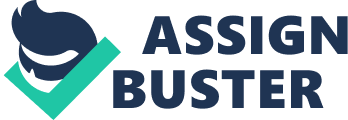 THE BENEFITS OF EXERCISE: How much is enough By Anthony Komaroff Published on: August 26th 2008 The article by Anthony Komaroff shedslight on the benefits associated with exercising. The author starts off by exploring why some people do not exercise that much, as is required to do. He says that the common perception and belief regarding exercising is that it is supposed to be done " vigorous", for example doing vigorous aerobic exercises. Only then can exercising be said as being beneficial for health. However, that strenuous exercising entails extra commitment and determination on the part of the people, which is why most slacken off after a period of time. What transpires is that one ends up doing no exercise at all, as one has to specify a time slot out of one's busy schedule to go to gym and do the routine. 
The author is of the opinion that regular moderate exercises can achieve the desired benefits. To support his views, he lists down several benefits that accrue like dramatically lower rates of heart disease, strokes and many others. Simple activities like light walking, mowing the lawn, even if done in bits and pieces, by taking time off in between, go a long way in improving health. Climbing the stairs to one's office rather than taking an elevator or doing a brisk walk from the parking lot are ways that can be done easily, with minimal efforts required. One important thing to note from the article is that simple exercises like mentioned above can be made part and parcel of one's life and hence will reap benefits in the long term. 
As to how I stand on the article, I would say that I agree with the author's views that regular exercise is important, even if it is not intensive. What usually happens is that one is not able to sustain one's fitness regimes due to commitment that is required. Intensive or rigorous exercises take a lot out of the person and demands considerable effort. So people usually are unable to make daily visits to the gym from a tiring day at the work. Even if they do so they do not have enough time to spare. The author's case of doing exercises in pieces like walking to the mart nearby the house instead of taking the car or simply mowing the lawns is simple and doable, besides being effective. Also such activities do not sap a lot of energies and are flexible in nature, as one does not have to schedule exercise at a particular time of the day. Comparing this with a workout routine in which a person goes to the gym daily for 2 hours, exercises and comes back. This sort of routine is hard to maintain, requires a lot of self motivation and things like personal commitments tend to break this routine. Thus in my opinion, exercise is an important part of keeping a person healthy and the best way to do this is by running chores that utilize your personal energies rather than those of machines. 
Bibliography 
Brown, Stanley, & Miller, Wayne, & Eason, Jane. (2006). Exercise Physiology: Basis of Human Movement in Health and Disease. Lippincott Williams & Wilkins. 
Komaroff, Anthony (Aug 2008). The benefits of exercises: how much is enough, Website http://www. gather. com/viewArticle. jsparticleId= 281474977430953 